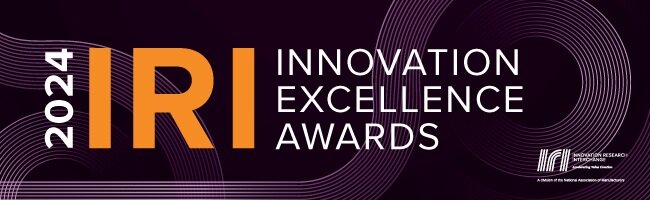 2024 IRI NOMINATION FORM IRI Promising Young Innovation Professional Award (Individual)Please email the complete form and any supplemental files, graphics, etc. to Victoria Kanevsky.Nominee InformationFull Name: Click or tap here to enter text.Office/Lab Address where the individual works most often, please list the city, state/province, zip/postal code, and country.Click or tap here to enter text.Employer's Website: Click or tap here to enter text.Employer's X (formerly known as Twitter) URL: Click or tap here to enter text.Employer's LinkedIn URL: Click or tap here to enter text.Reason for nominationDescribe this individual’s professional achievements so far and potential for the future. How has this individual been a driving force behind a team, company, or community?Click or tap here to enter text.How has this individual successfully promoted ideas and led projects that embodied innovation and new ways of thinking?Click or tap here to enter text.In what way could this individual’s achievements be seen as influential for the manufacturing industry and in enhancing the perception of the industry’s value?Click or tap here to enter text.How has this individual played a role in creating unique organizational models or teams that took a collaborative approach to solving problems or created new ways of doing things?Click or tap here to enter text.Provide a brief biography or CV of this nominated individual. Include details on education, career history, and any awards or recognition they have received.Click or tap here to enter text.Should you have any questions, please contact Victoria Kanevsky